แบบ P.3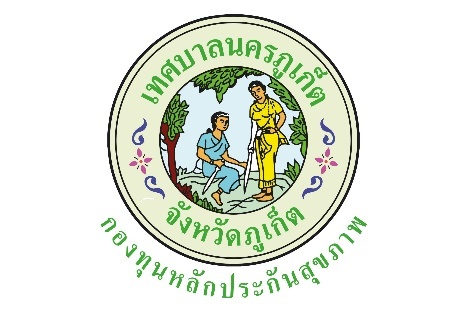 ปีงบประมาณ  2563แบบรายงานผลการดำเนินงาน/โครงการที่ได้รับงบประมาณสนับสนุนจากกองทุนหลักประกันสุขภาพเทศบาลนครภูเก็ตโครงการป้องกันควบคุมโรคติดต่อ และไวรัสโคโรนา 2019 ในสถานศึกษาวดป. ที่อนุมัติ 14 ก.พ. 25631.ตัวชี้วัด1. ร้อยละ 90 ของผู้เข้าร่วมกิจกรรมมีความรู้ เรื่อง การป้องกันโรคติดต่อและไวรัสโคโรนา   2. ร้อยละ 80 ของกลุ่มเป้าหมายมีทักษะการล้างมือที่ถูกวิธี2.กลุ่มเป้าหมาย3. กลุ่มเด็กวัยเรียนและเยาวชน3.ระยะเวลา14 ก.พ. 2563 - 30 ก.ย. 25634.ผลการดำเนินการโครงการป้องกันควบคุมโรคติดต่อและไวรัสโคโรนา 2019 ในสถานศึกษา ได้ดำเนินการในวันที่ 20 มีนาคม 2563 ลักษณะในการจัดกิจกรรมให้ความรู้ด้านการป้องกันควบคุมโรคติดต่อและไวรัสโคโรนา 2019 โดยการสอบให้ผู้เข้าร่วมอบรมรู้จักวิธีการล้างมือ 7 ขั้นตอน การสวมหน้ากากอนามัยและผลิตเจลล้างมือด้วยตนเองเพื่อไว้ใช้ป้องกันโรคติดต่อและไวรัสโคโรนา 2019 ผู้เข้าร่วมกิจกรรม ครู บุคลากร เจ้าหน้าที่ นักเรียน นักศึกษา คนงาน ภารโรง แม่ค้า จำนวน 75 คน ผู้เข้าร่วมกิจกรรมมีความรู้ เรื่องการป้องกันโรคติดต่อและไวรัสโคโรนา คิดเป็นร้อยละ 100 ของผู้เข้าร่วมกิจกรรม และกลุ่มเป้าหมายมีทักษะการล้างมือที่ถูกวิธี คิดเป็นร้อยละ 1005.ผลสัมฤทธิ์ตามวัตถุประสงค์/ตัวชี้วัด☑ บรรลุตามวัตถุประสงค์/ตัวชี้วัดของโครงการ ☒ ไม่บรรลุตามวัตถุประสงค์/ตัวชี้วัดของโครงการ6.การเบิกจ่ายงบประมาณ7.ปัญหา/อุปสรรคในการดำเนินการ	ไม่มีมีปัญหา/อุปสรรค -แนวทางการแก้ไข -ลงชื่อ......จิรา เวชสิทธิ์.....ผู้รายงาน(นางจิรา เวชสิทธิ์)ตำแหน่ง หัวหน้างานพยาบาลวันที่/เดือน/พ.ศ.................................................งบประมาณที่ได้รับอนุมัติ15,000บาทงบประมาณเบิกจ่ายจริง15,000บาทคิดเป็นร้อยละ100งบประมาณเหลือส่งคืนกองทุนฯ-บาทคิดเป็นร้อยละ-